Update 2/2023CoalitionNameContact InformationTerm EndOfficerCommittee Assignment               (until 1/2/23)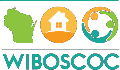 BrownMarissa Heim  marissa@goldenhousegb.org Nov. 2024Co-Chair – Coordinated EntryCentralWendy Schneiderwendys@cwcac.orgNov. 2023Co-Chair – Coordinated EntryCouleeKristina Bechtelkbechtel@lacrossecounty.orgNov. 2023 SecretaryCo-Chair – Discharge PlanningDairylandRobin Adamsrobin.adams@wdeoc.org Nov. 2024Co-Chair- Veteran Advisory BoardEast CentralVacantNov. 2024Fox CitiesTara Prahltprahl@pillarsinc.org Nov. 2024Co-Chair – NominatingJeffersonMeghan Mietchenmeghanm@cacscw.org Nov. 2024  Co-Chair – System Performance KenoshaLisa Haenlhaen@khds.orgNov. 2025 Board ChairChair - ExecutiveLakeshoreMichael Etheridgemetheridge@thehavenofmanitowoc.orgNov. 2023Co-Chair – Diversity, Equity & InclusionNorth CentralVacantNov. 2025NortheastCheryl DetrickCherylDetrick@newcap.orgNov. 2024 Vice ChairChair – Lived Experience CommitteeNorthwestMillie Rounsvillemrounsville@northwest-csa.orgNov. 2023Member – Fiscal & AuditNWISHVacantNov. 2025OzaukeeCori Guerincorifpoz@gmail.comNov. 2023Member – Diversity, Equity & Inclusion Rock WalworthJessica Locherjlocher@echojanesville.orgNov. 2025Co-Chair – Public Awareness & AdvocacyRural NorthStephena Smithstephena.smith@usc.salvationarmy.orgNov. 2025Co-Chair – Coordinated EntrySouthwestMichelle Friedrichm.friedrich@swcap.orgNov. 2024Co-Chair – Gaps & NeedsWashington  VacantNov. 2025WaukeshaKathleen Fisherkfisher@hebronhouse.org Nov. 2025TreasurerChair – Fiscal & AuditWest CentralPeter Kildepkilde@wcap.org Nov. 2023Member – Gaps & NeedsWinnebagolandMichael Bonertzmbonertz@tds.net Nov. 2025Co-Chair - NominatingAdditionalNameContact InformationTerm EndOfficerCommittee AssignmentHMIS LeadDavid Eberbachdavid.eberbach@icalliances.orgNov. 2024Co-Chair – System Performance  Domestic ViolenceSara Krallsarak@endabusewi.orgNov. 2023Co-Chair – Gaps & NeedsVeteransVacantNov. 2025Youth  Rosanne Northwood  rnorthwood@ywcalax.orgNov. 2023  Co-Chair – Public Awareness & AdvocacyLived Experience  Brandon Cacekbcacek@gmail.comNov. 2023 Co-Chair – Veteran Advisory BoardChronic Homeless  VacantNov. 2025